Gemeentelijke Raad voor OntwikkelingsSamenwerkingsecretariaat: Stationsstraat 2 - 9120 Beveren	T :  03 750 17 71  -  E :  GROS@beveren.be	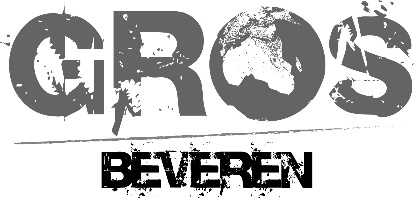 AANVRAAG VOOR SUBSIDIËRING VAN EEN ONTWIKKELINGSSAMENWERKINGSPROJECT IN 2021, AANVRAAG IN 2020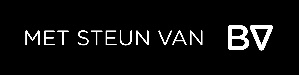 GEGEVENS VAN DE BEVERSE CONTACTORGANISATIE EN/OF CONTACTPERSOON :Naam + land van het project : Naam organisatie : Naam contactpersoon : Straat en huisnummer : Postcode en gemeente : Telefoon : e-mail : website : INFO OMTRENT HET PROJECT WAARVOOR SUBSIDIE GEVRAAGD WORDTPartnerorganisatie: naam en contactgegevens (+ website indien bestaand)Correspondent (contactpersoon) partnerorganisatie en contactgegevensNaam van het projectDoelstellingen van het projectDoelgroep van het projectBand(en) met de gemeente Beveren (zie hiervoor ook subsidiereglement art. 2.2)Overzicht van het projectwerk van het voorbije jaar in het land van het projectVerwachte resultaten na afloop van de hier betreffende projectaanvraagActiviteiten van het project voor het jaar van de projectaanvraag in het land van het projectBetrokkenheid van de plaatselijke bevolking (dwz in het land van het project)Toekomstvisie van het project/duurzaamheid ondersteuningManier waarop de Gros op de hoogte blijft (bv. door uitgebreid rapport, en eventueel beeldmateriaal en andere…)Gevraagde subsidie (max. 2.500 euro)De toegekende subsidie is afhankelijk van: De gemeentelijke begrotingHet aantal goedgekeurde projectenHet subsidiereglement van de GROS voor projectaanvragenRekeningnummer van de begunstigde (bij voorkeur vereniging)naam en adres van rekeninghouder OPMERKINGEN: Dit formulier voor de aanvraag van subsidiëring voor een ontwikkelingssamenwerkingsproject dient uiterlijk op 15 juli 2020 binnengebracht of gezonden te worden aan de Gemeente Beveren, GROS, Stationsstraat 2, 9120 Beveren of per mail naar gros@beveren.be.Hierna formuleert de GROS een advies aan de gemeente. De goedgekeurde bedragen worden opgenomen in het gemeentelijk budget 2020. De uitbetaling zal gebeuren in de lente van 2021.Welke organisatie volgt in het projectland de werking van je project op? Welke maatschappelijke problemen pak je aan met dit project?Wie wordt er concreet beter van het geld dat aan het project geschonken wordt?Aanvragen voor deze toelage kunnen enkel ingediend worden door een inwoner of vereniging uit Groot-Beveren. De aanvrager dient bovendien een duidelijk aanwijsbare band te hebben met het ingediende project.Wat is er in het voorbije jaar gerealiseerd in functie van deze concrete projectaanvraag?Wat verwacht je te realiseren met het subsidiegeld van de GROS?Wat zal er concreet gedaan worden in het land van het project om deze projectaanvraag te realiseren?Hoe wordt de plaatselijke bevolking actief betrokken in dit project?Geef hier aan hoe de werking het project ook op lange termijn gegarandeerd wordt. Hoe verbetert dit project het leven van de plaatselijke bevolking op lange termijn?Stel dat jouw organisatie stopt met de financiering van dit project, hoe kan het project dan verder gaan? Is dit project ecologisch duurzaam? Hoe krijgt de GROS informatie over wat er met het subsidiegeld gebeurd is?Voeg hierbij een gedetailleerd overzicht van de verwachte kosten voor deze projectaanvraag. De aanvrager bevestigt kennis te hebben genomen van het subsidiereglement, en dit te aanvaarden,Datum en handtekening aanvrager